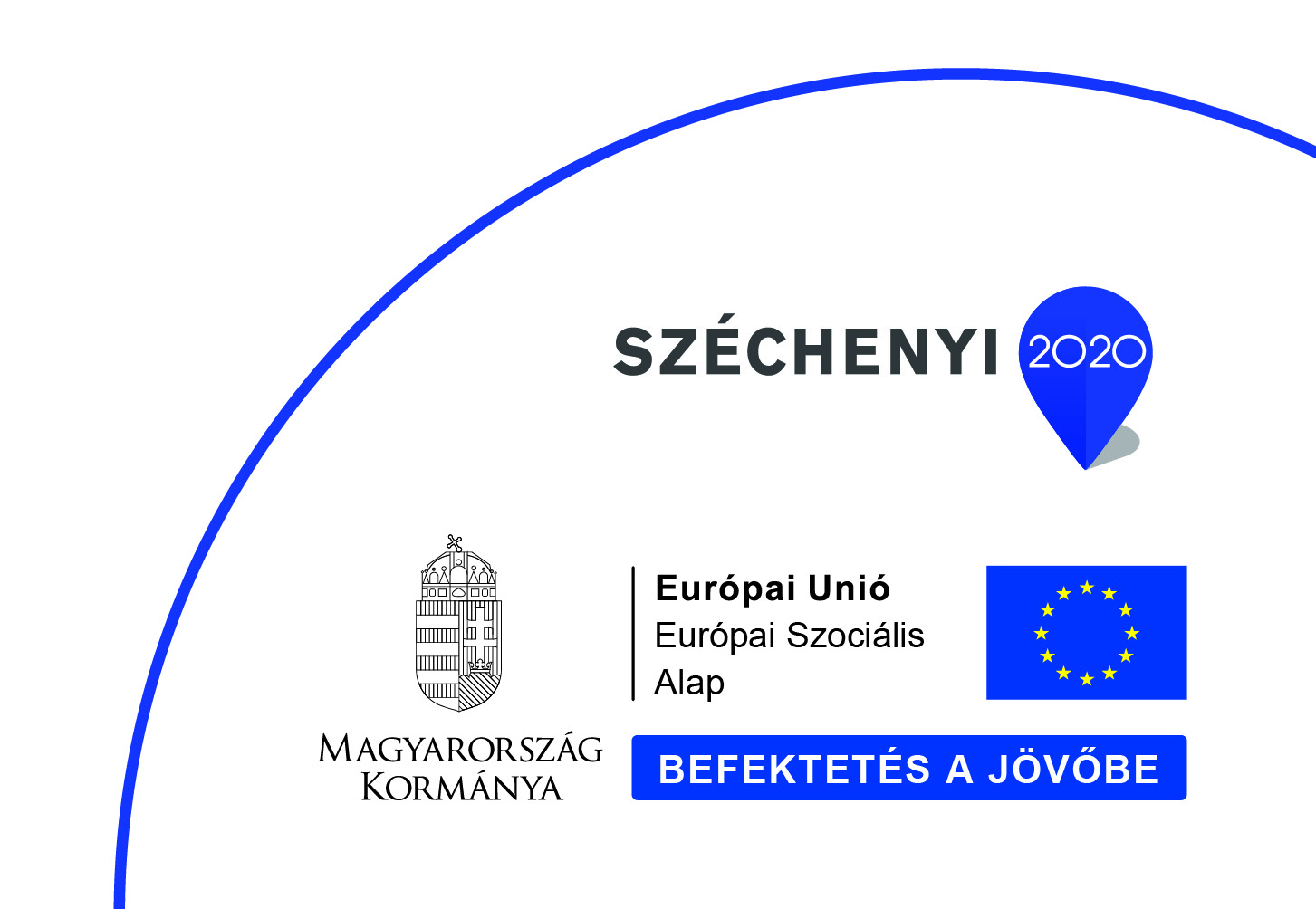 CSENGŐD KÖZSÉG ÖNKORMÁNYZATA ASP KÖZPONTHOZ VALÓ CSATLAKOZÁSA című projekt:Kedvezményezett neve: Csengőd Község ÖnkormányzataProjekt címe: Csengőd Község Önkormányzata ASP központhoz való csatlakozásaSzerződött támogatás összege: 6 000 000.- FtTámogatás mértéke (%): 100Projekt tartalmának bemutatása: Csengőd Község Önkormányzatnak(továbbiakban: Önkormányzat) az önkormányzati ASP rendszerről szóló 257/2016. (VIII. 31.) Korm. rendelet (továbbiakban: Korm. rendelet) 12. § (1) bekezdése szerint 2017. január 1-jéig az önkormányzati ASP rendszer gazdálkodási rendszeréhez és önkormányzati adórendszeréhez csatlakoznia kellett. A projekttel az Önkormányzat az önkormányzati ASP rendszerhez történő csatlakozáshoz szükséges feltételeket teremtette meg.Az Önkormányzat a Korm. rendelet 2. számú mellékletben meghatározott munkaállomásokkal szembeni minimális elvárásoknak megfelelő 7 db. munkaállomást (MS Windows környezetben), 7 db. monitor alapkonfigurációt, 7 db. kártyaolvasó alapkonfigurációt, 1 db. központi, multifunkcionális nyomatkészítő alapkonfigurációt, 7db. szünetmentes tápegységet, 1 db. switch eszközt szerzett be. A projekt keretében kettő kötelező működésfejlesztési és szabályozási keret kialakítására, valamint az önkormányzati szakrendszerek adatminőségének javítására és migrációjára sor került, valamint a tesztelési és élesítési feladatok elvégzése történik.A projekt tervezett befejezési dátuma: 2018. június 30.Projekt azonosító száma: KÖFOP-1.2.1-VEKOP-16-2016-00363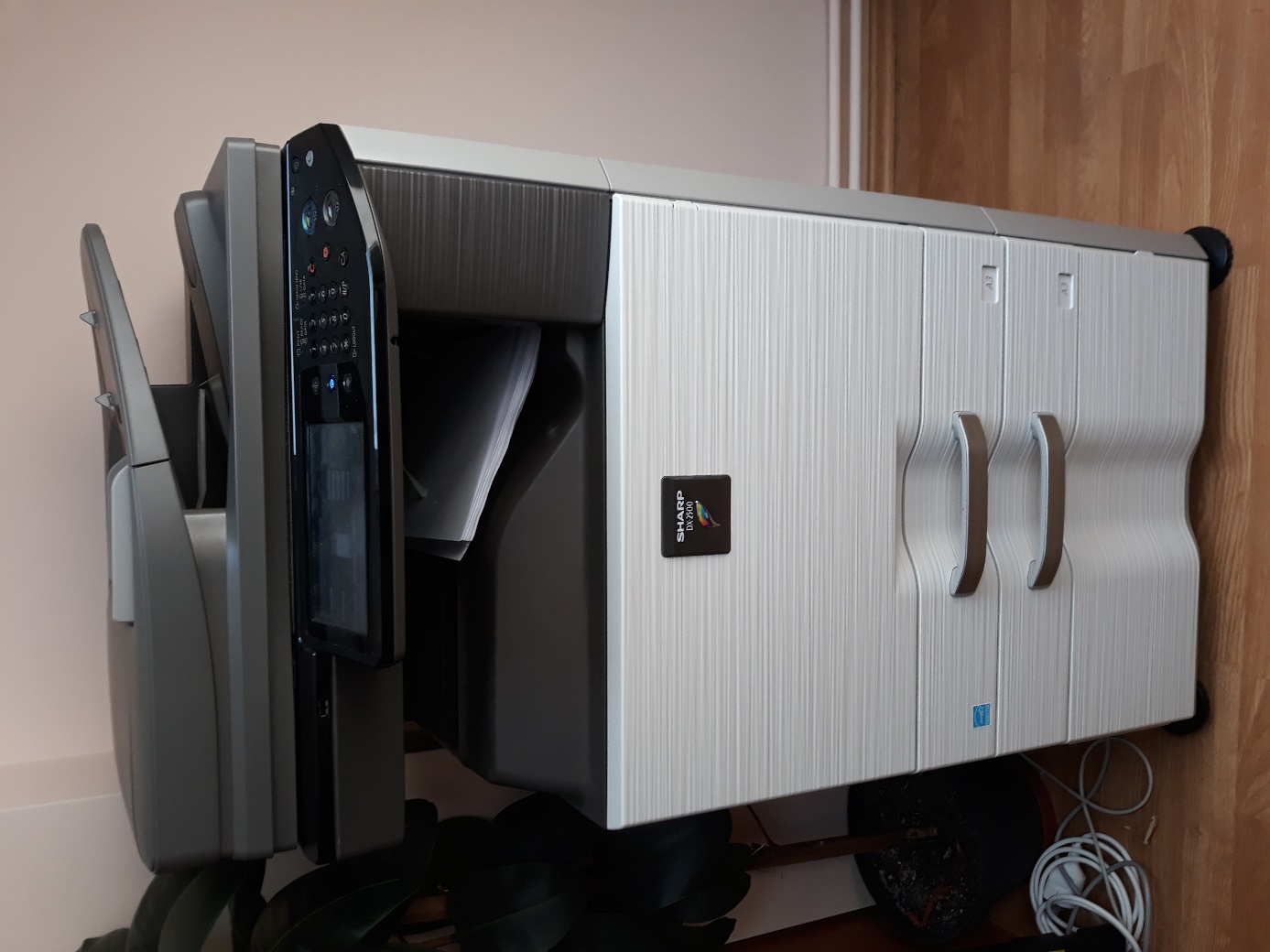 Pályázat keretében 1 darab multifunkciós (szkennelés, fénymásolás, nyomtatás nyomatkészítő került beszerzés, amely biztosítja az ügyintézés során költséghatékony üzemeltetést.A pályázat keretében 7 darab munkaállomás, 7 darab monitor és 7 db. kártyaolvasó, 7 darab szünetmentes tápegység és egy darab switch eszköz került beszerzésre.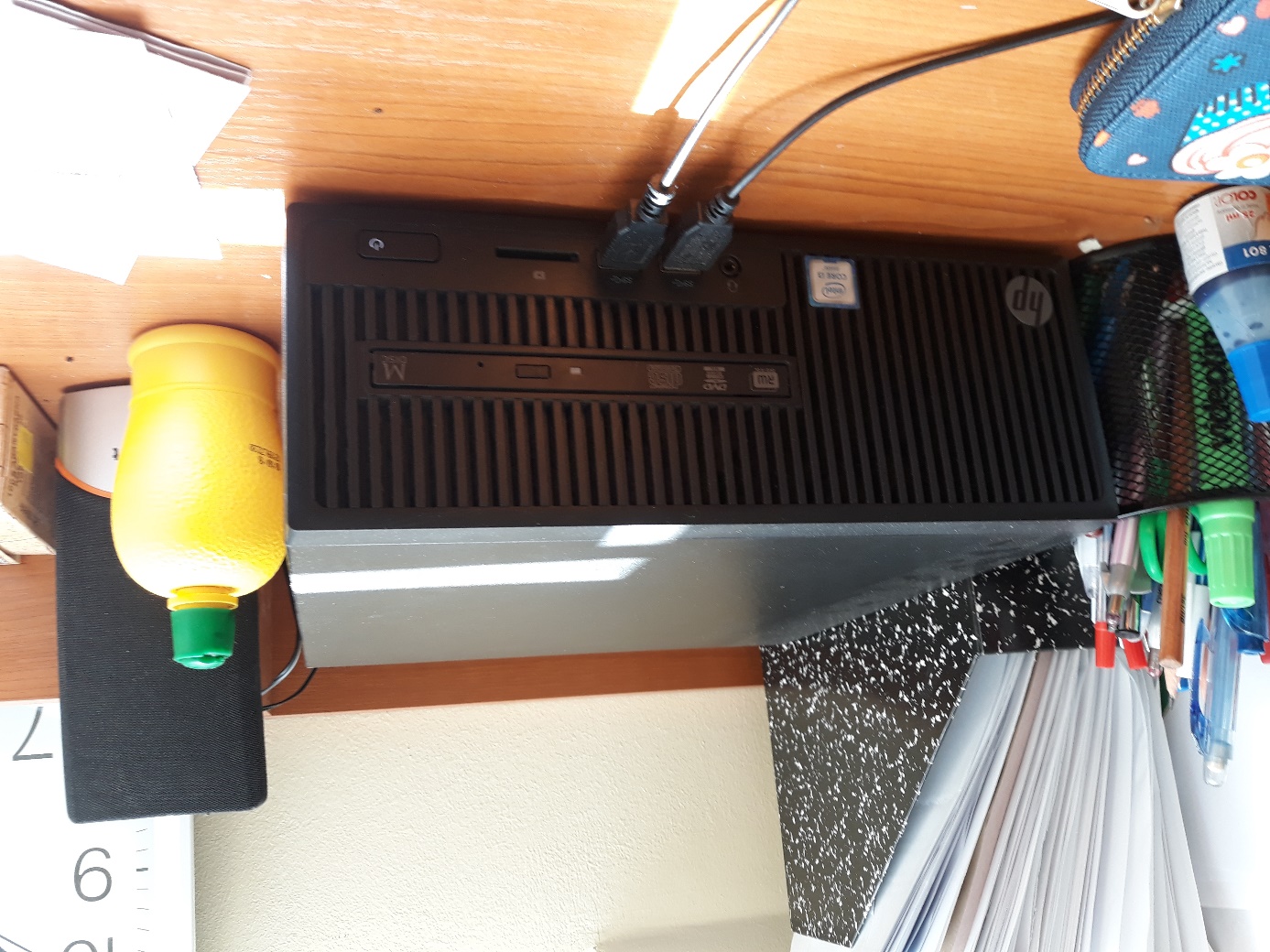 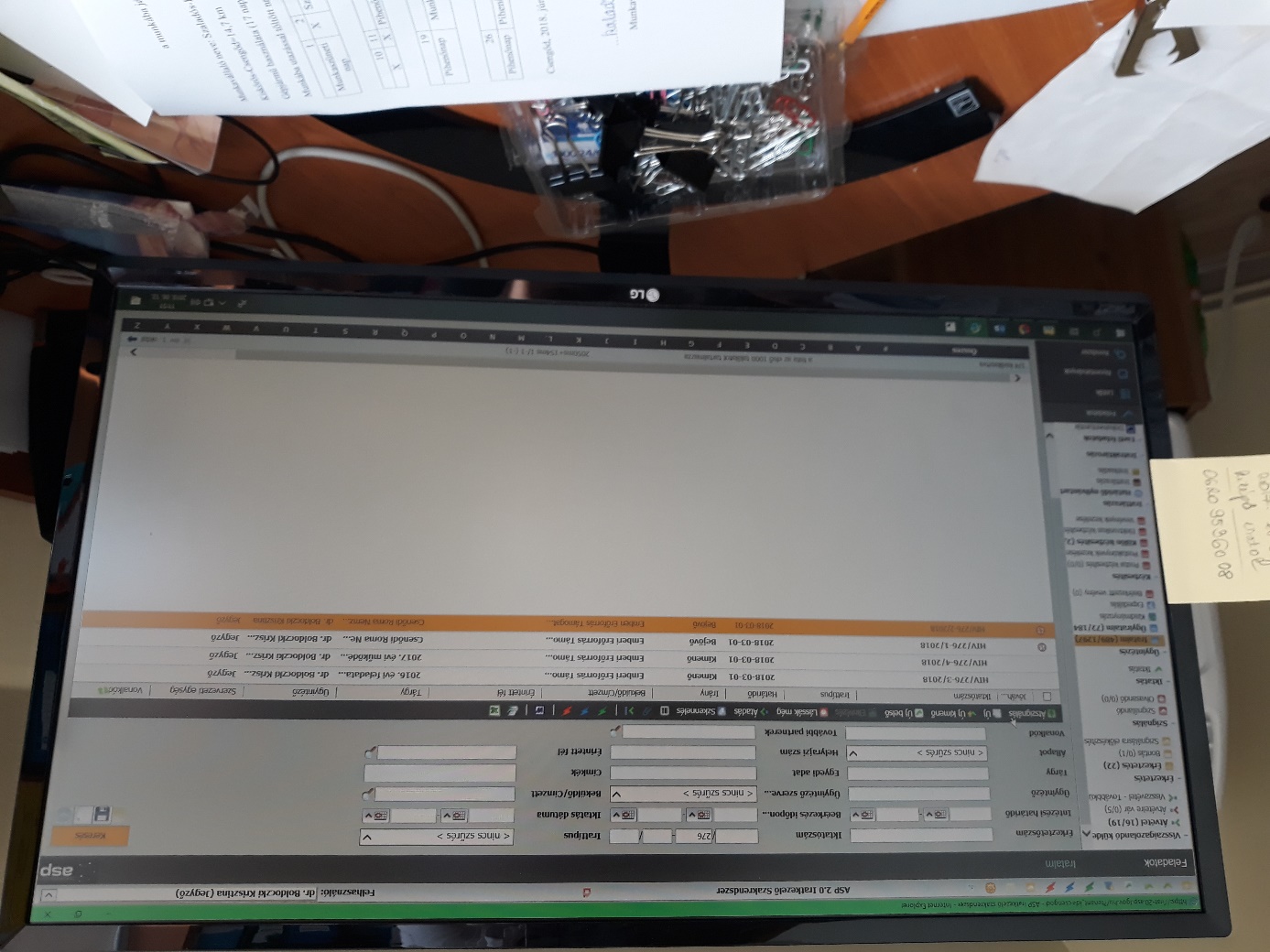 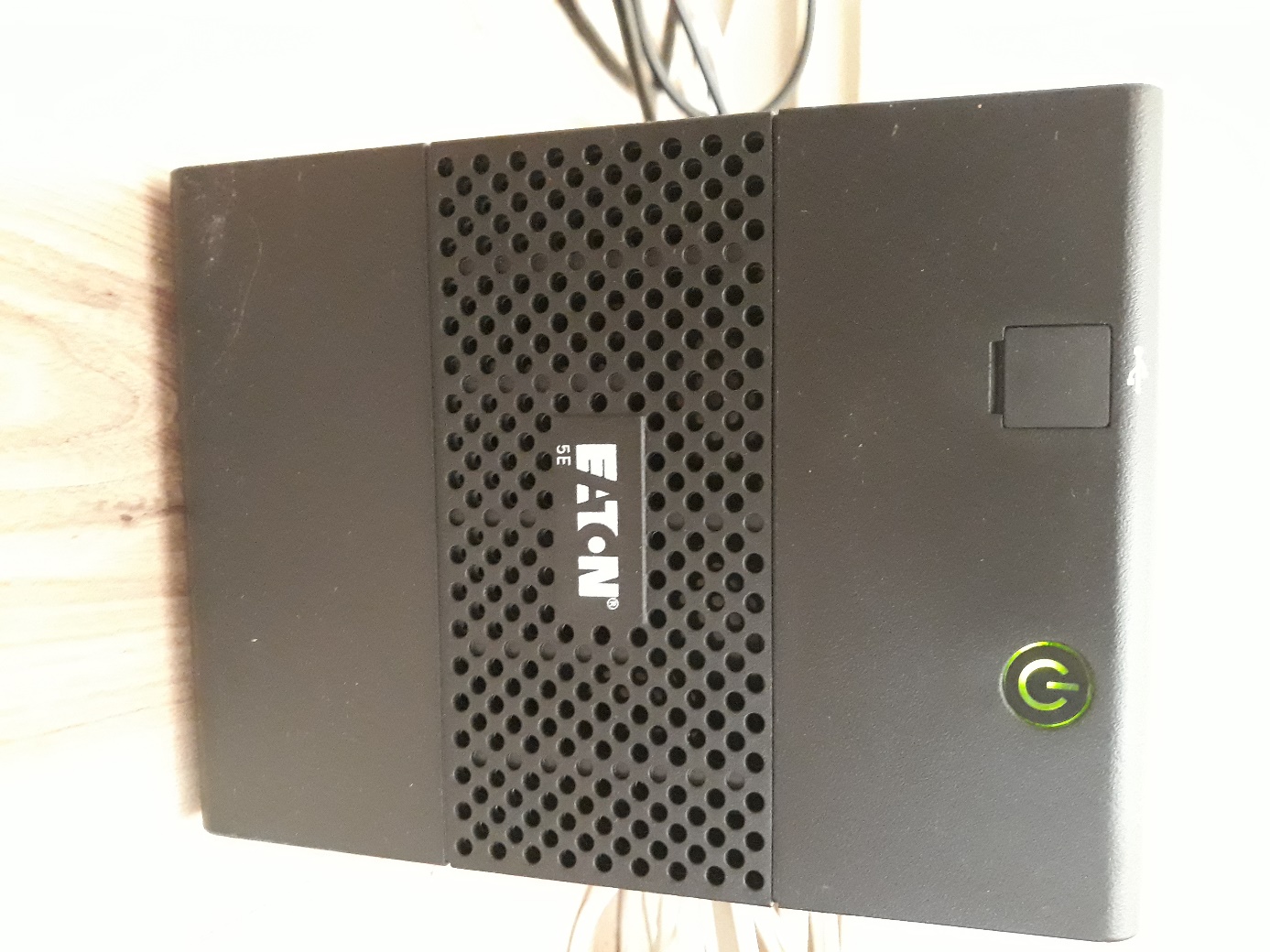 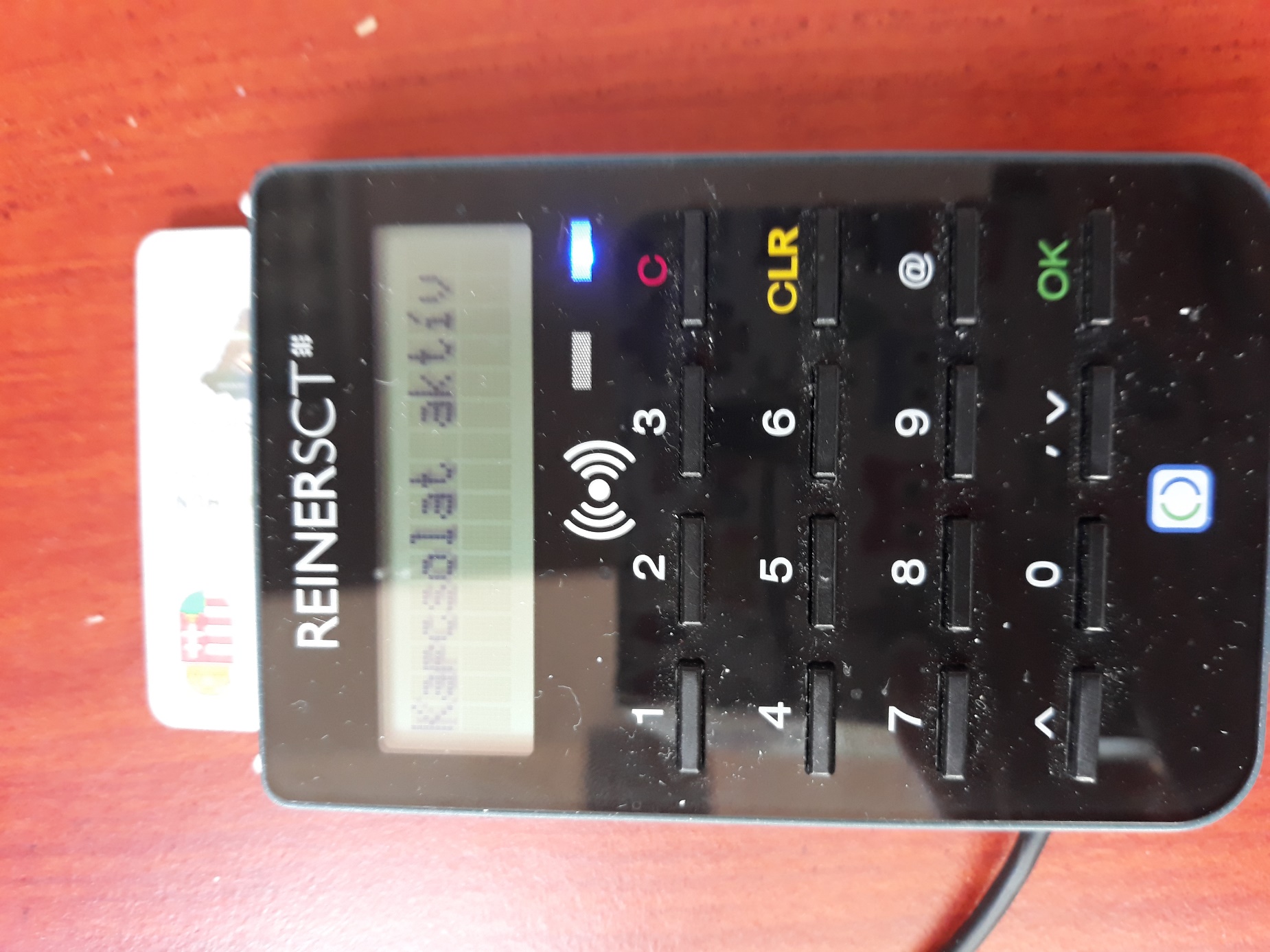 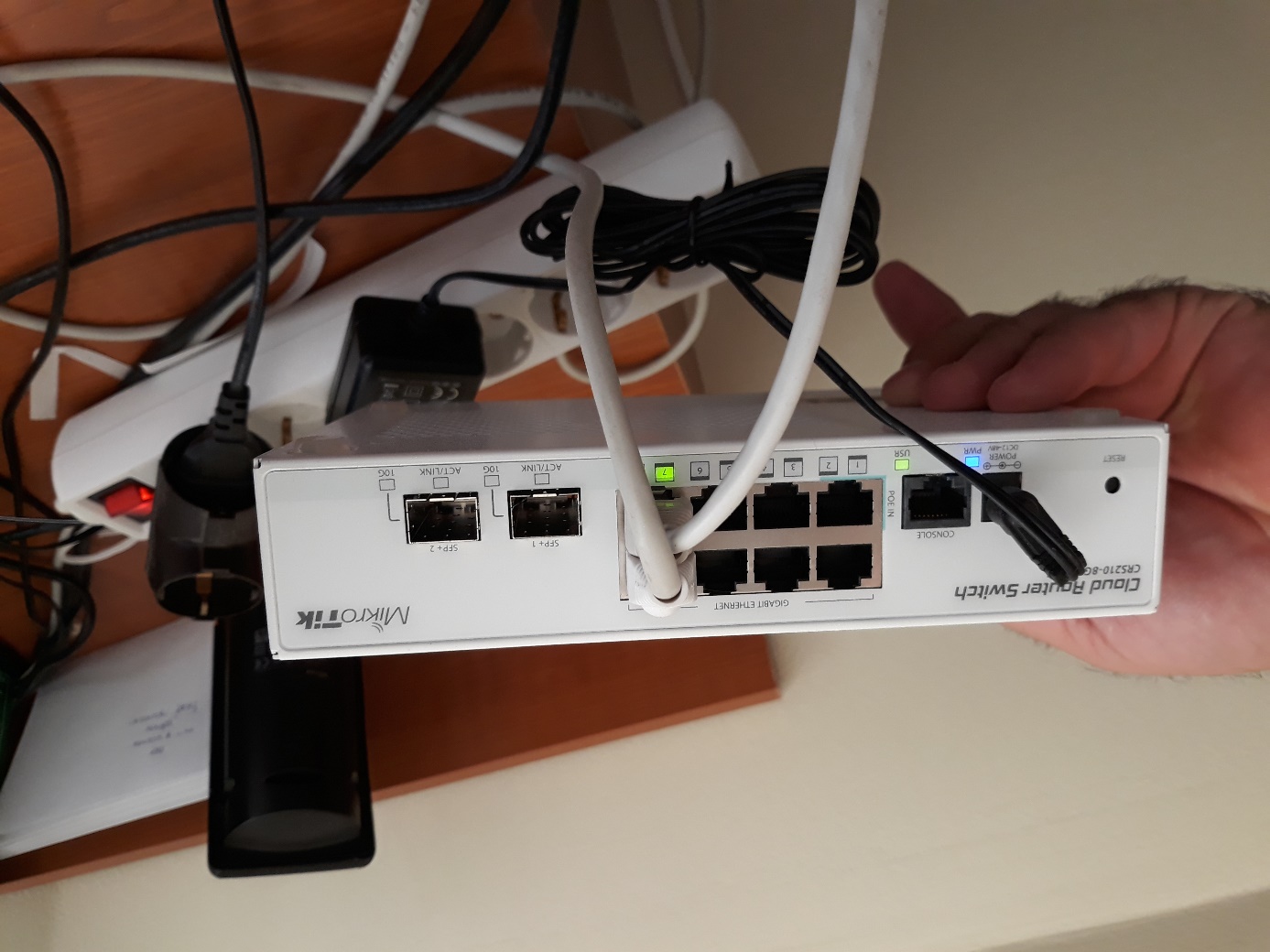 